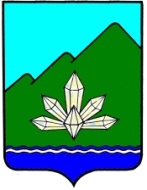 Приморский крайДума Дальнегорского городского округаседьмого созываРЕШЕНИЕ08 февраля 2019 года                     г. Дальнегорск                                                № ___О внесении изменений в пункт 2 решенияДумы Дальнегорского городского округа«Об объявлении конкурса на замещениедолжности Главы Дальнегорского городскогоокруга»Рассмотрев ходатайство конкурсной комиссии для проведения конкурса на замещение должности Главы Дальнегорского городского округа об изменении даты проведения конкурса, руководствуясь Федеральным законом от 06.10.2003 года №131-ФЗ «Об общих принципах организации местного самоуправления в Российской Федерации», Уставом Дальнегорского городского округа, Дума Дальнегорского городского округа,РЕШИЛА:1. Пункт 2 решения Думы Дальнегорского городского округа от 31.10.2018 года №185 «Об объявлении конкурса на замещение должности Главы Дальнегорского городского округа» изложить в следующей редакции:«2. Установить следующие даты проведения этапов конкурса:первый этап – 12 февраля 2019 года;второй этап – 19 февраля 2019 года.»2. Направить настоящее решение Губернатору Приморского края и в конкурсную комиссию в течение одного дня с момента принятия.3. Конкурсной комиссии уведомить о принятом решении граждан, допущенных к участию в конкурсе.4. Пункты 1, 2 и 3 решения Думы Дальнегорского городского округа от 24.12.2018 года №217 «О внесении изменений в пункт 2 решения Думы Дальнегорского городского округа «Об объявлении конкурса на замещение должности Главы Дальнегорского городского округа» отменить.5. Опубликовать настоящее решение в газете «Трудовое слово» и разместить его на официальном сайте Дальнегорского городского округа в информационно-телекоммуникационной сети «Интернет».6. Настоящее решение вступает в силу с момента принятия.Председатель ДумыДальнегорского городского округа		   	   	                       В.И. Язвенко